Liite 3. Ulkosuomalaisparlamentin puhemiehen tervehdysUlkosuomalaisparlamentin puhemies, Suomi-Seura ry:n johtokunnan puheenjohtaja Jarmo Virmavirran tervehdysUlkosuomalaisparlamentin 9. istunto, Helsingin yliopiston juhlasali 16.6.2017Arvoisa ulkosuomalaisparlamentti, parlamentin jäsenet ja tarkkailijaosanottajat,Ennen kuin aloitamme istunnon, ehdotan että mustamme edesmennyttä tasavallan presidentti Mauno Koivistoa hetken hiljaisuudella. Hän oli presidentti, jonka aikana Suomi orientoitui uudella tavalla kansainväliseen yhteistyöhön. Siinä oli kysymys muutoksista, ei murroksista. Muutosten jälkeenkin Suomen ulkopolitiikan ydin oli kiteytettävissä kolmeen sanaan: hyvät suhteet naapureihin.-Haluan istunnon aluksi muistuttaa siitä, että ulkosuomalaisparlamentti on ainutlaatuinen elin koko maailmassa. Ranskassa ja Italiassa on maiden ulkopuolella asuvien kansalaisten merkitys otettu huomioon omanlaatuisilla järjestelyillään. Ulkoranskalaisilla ja ulkoitalialaisilla on omat edustuksensa maiden parlamenteissa. Suomen malli on herättänyt keskustelua pohjoismaisissa naapureissamme, mutta samankaltaista järjestelyä ei ole saatu aikaan sen enempää Ruotsissa, Norjassa kuin Tanskassakaan. Mutta Suomessa ulkosuomalaisparlamentin kehittyminen kuvastaa hyvin sitä yleistä kehitystä, jossa Suomen ulkopolitiikkaa luotsataan lisääntyvän kansainvälisen yhteistyön maailmassa.-Ulkosuomalaisparlamentin asemaa täydentää se, että Suomen hallitus on jo useamman kerran laatinut erityisen valtioneuvoston ulkosuomalaispoliittisen ohjelman politiikan ja hallinnon ohjeeksi niiden päätöslauselmien perusteella, joita ulkosuomalaisparlamentissa on päätetty. Tämä merkitsee sitä, että meillä on tässä kokouksessa myös suuri vastuu päätettävistä asioista. Seuraava askel ulkosuomalaisparlamentin aseman suhteen onkin varmaan se, että ulkosuomalaisparlamentin asema määritetään lainsäädännöllä. Tätä koskeva päätös tapahtuneet aivan lähiaikoina hallituksen strategiaohjelman käsittelyn yhteydessä. Lainsäädännöllinen asema tullee selvitettäväksi erillisessä työryhmässä.Ulkosuomalaisparlamentin asema kertoo ennen muuta siitä, että Suomessa ulkosuomalaisten merkitys ja mahdollisuudet on hyvin käsitetty. Juuri siksi myös Suomi-Seura on toiminut jo 90 vuoden ajan. Tämä kaikki on syytä muistaa, kun tässä kokouksessa käsittelemme aloitteita. Näillä sanoilla avaan ulkosuomalaisparlamentin yhdeksännen istunnon.(*)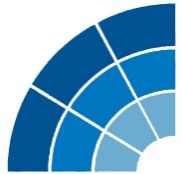 ULKOSUOMALAISPARLAMENTTIUTLANDSFINLÄNDARPARLAMENTET - FINNISH EXPATRIATE PARLIAMENT